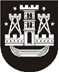 KLAIPĖDOS MIESTO SAVIVALDYBĖS TARYBASPRENDIMASDĖL BIUDŽETINĖS ĮSTAIGOS KLAIPĖDOS DARŽELIO „GINTARĖLIS“ REORGANIZAVIMO2022 m. balandžio 28 d. Nr. T2-110KlaipėdaVadovaudamasi Lietuvos Respublikos vietos savivaldos įstatymo 16 straipsnio 2 dalies 21 punktu ir 18 straipsnio 1 dalimi, Lietuvos Respublikos civilinio kodekso 2.96 straipsnio 1 ir 3 dalimis, 2.97 straipsnio 3 dalimi, 2.99 straipsnio 1 dalimi, Lietuvos Respublikos biudžetinių įstaigų įstatymo 4 straipsnio 2 dalimi, 3 dalies 1 ir 4 punktais, 4 dalimi, 14 straipsnio 11 ir 12 dalimis, Lietuvos Respublikos švietimo įstatymo 44 straipsnio 2 ir 6 dalimis ir atsižvelgdama į Klaipėdos miesto savivaldybės tarybos 2022 m. kovo 25 d. sprendimą Nr. T2-65 „Dėl sutikimo reorganizuoti Klaipėdos miesto savivaldybės biudžetinę įstaigą Klaipėdos darželį „Gintarėlis“, Klaipėdos miesto savivaldybės taryba nusprendžia:Reorganizuoti iki 2022 m. rugpjūčio 31 d. biudžetinę įstaigą Klaipėdos darželį „Gintarėlis“ (Girulių pl. 1, 92282 Klaipėda, juridinio asmens kodas 290426980), prijungiant ją prie biudžetinės įstaigos Klaipėdos lopšelio-darželio „Giliukas“ (Turistų g. 30, 92282 Klaipėda, juridinio asmens kodas 190434894). Patvirtinti pridedamus:Biudžetinės įstaigos Klaipėdos darželio „Gintarėlis“ reorganizavimo, prijungiant ją prie biudžetinės įstaigos Klaipėdos lopšelio-darželio „Giliukas“, sąlygų aprašą;Klaipėdos lopšelio-darželio „Giliukas“ nuostatus.3. Įgalioti:3.1. Laura Vaitkienę, biudžetinės įstaigos Klaipėdos lopšelio-darželio „Giliukas“ direktorę, pasirašyti nuostatus ir įregistruoti juos Juridinių asmenų registre teisės aktų nustatyta tvarka;3.2. Violetą Urbonienę, biudžetinės įstaigos Klaipėdos darželio „Gintarėlis“ direktorę, išregistruoti iš Juridinių asmenų registro po reorganizavimo pasibaigiančią biudžetinę įstaigą Klaipėdos darželį „Gintarėlis“ (Girulių pl. 1, 92282 Klaipėda, juridinio asmens kodas 290426980) teisės aktų nustatyta tvarka.4. Pripažinti netekusiais galios:4.1. Klaipėdos miesto savivaldybės tarybos 2018 m. birželio 28 d. sprendimą Nr. T2-133 „Dėl Klaipėdos lopšelio-darželio „Giliukas“ nuostatų patvirtinimo“;4.2. Klaipėdos miesto savivaldybės tarybos 2020 m. gruodžio 22 d. sprendimą Nr. T2-288 „Dėl Klaipėdos darželio „Gintarėlis“ nuostatų patvirtinimo“.5. Nustatyti, kad šio sprendimo:5.1. 1 ir 2 punktai įsigalioja 2022 m. gegužės 10 d.5.2. 4 punktas įsigalioja nuo šio sprendimo 2.2 papunkčiu patvirtintų Klaipėdos lopšelio-darželio „Giliukas“ nuostatų įregistravimo Lietuvos Respublikos juridinių asmenų registre dienos.6. Skelbti šį sprendimą Teisės aktų registre ir Klaipėdos miesto savivaldybės interneto svetainėje.Šis sprendimas per tris mėnesius gali būti skundžiamas Klaipėdos apylinkės teismo Klaipėdos miesto rūmams Lietuvos Respublikos civilinio proceso kodekso nustatyta tvarka.Savivaldybės mero pavaduotojasArūnas Barbšys